PharmacornerGPAT TEST –IIn the mixing of thymol and menthol the following type of incompatibility occurs :
(A) Chemical incompatibility
(B) Therapeutic incompatibility
(C) Physical incompatibility
(D) Tolerance incompatibilityA positive Benedict’s test is not given by
(A) Sucrose
(B) Lactose
(C) Maltose
(D) GlucoseWhich drug is popularly known as Hit and Run Drug?
a.Digitalis
b.Reserpine
c.Amrinone
d.HydralazineThe applicability of Noyes-Whitney equation is to describe
(A) First order kinetics
(B) Zero order kinetics
(C) Mixed order kinetics 
(D)Dissolution rateCancer causing gene is
A) Proto-oncogene
B) Oncogene
C) Mutable gene
D) TransposonIn the TCA cycle, at which of the following enzyme-catalyzed steps, incorporation of elements of water into
an intermediate of the cycle takes place :
(A) Citrate synthase 
(B) Aconitase
(C) Maleate dehydrogenase
(D) Succinyl Co-A synthaseOsazones are not formed with the
(A) Glucose 
(B) Fructose
(C) Sucrose
(D) LactoseDrove's test used for
(A)Suspending agent
(C) Surfactant
(B) Wetting agent
(D) DisintegrantWhich is not a secondmessenger?
A. Amp
b. Guanylcyclase
c. Dag
d. Ip3In human being XX - genotype is
A) always female
B) can be male or female
C) always male
D) commonly female with 5 per lakh being maleCircular stomata is seen in 
a.Gloriosa
b.Colchicine
c.Digitalis
d.BuchuA carbohydrate, known commonly asinvert sugar, is
(A) Fructose 
(B) Sucrose
(C) Glucose
(D) LactoseA positive Seliwanoff’s test is obtainedwith
(A) Glucose
(B) Fructose
(C) Lactose
(D) Maltosewhich is following is not a reversible phenomenon?
a.glass transition
b.melting
c.crystallization
d.noneA carbohydrate, commonly known asdextrose is
(A) Dextrin
(B) D-Fructose
(C) D-Glucose 
(D) GlycogenTreatment with alloxan destroys 
A) STH cells
B) ß - cells of islets of langerhans
C) Cells of sertoli
D) Cells of leydigWhich one of the followingis used in therapy ofToxoplasmosis?
a. Artensunate
b. Thiacetazone
c. Ciprofloxacin
d. PyrimethamineChloroguanide is
a) A prodrug b) metabolited to cycloguanil c) Biguanide d) all of theseFollowing is used in Hodgkin'sdisease
A)Mephalan
B)Peclitaxol
C)Estramustine
D)MechlormethamineHetrocyle present in pilocarpine is 
a) Imidazole b) Pyrimidine c) Indole d) PurineIn recent years DNA sequences mt-DNA & Y-chromosome were considered for study of human evolution because
A) Their structure is know in greater detail
B) They are unipaternal& don't undergo recombination
C) They are small & easy to study
D) They can be studied from samples of fossil remainsDNA is associated with basic protein
A) Albumin
B) Actin
C) Histone
D) GlobulinWhich Antibiotic show D-Threo isomer a) Tetracycline b) Aminoglycoside c)Chloramphenicol d)BetaLactumResting Cell Potential is
A)30-80 mV
C)0 to -10 mV
B) -30 to -80 mV
D)10-100 MvA small baby have pneumonia & fever so to avoid toxicity which NSAID is nt given.
A PCM
B CELECOXIB
C ETOROLEC
D ASPIRINWhat does lack refer to in lac operon
A) Lac insect
B) 1,00,000
C) Lactase
D) LactoseTemoxifen is
A.  Only estrogen antagonist
B.  Estrogen antagonist to breastand agonist to Uterus and bone
C.  Estrogen agonist to breastand antagonist to Uterus andbone
D. Only estrogen agonistFollowing ergot alkaloids is employed in T/T of Migraine. 
a) Ergometrine b) Ergotamine c) Ergocristine d) ErgocryptineReserpine hydrolysis yields 
a) Methyl reserpate, trimethoxy benzoic acid 
b) Methyl reserpate, trimethyl benzoic acid 
b) Methyl reserpate, trimethxycinnamic acid 
c) Methyl reserpate, trimethylcinnamic acidOne of the following is water-soluble ergot alkaloid 
a) Ergometrine b) Ergotamine c) Ergocristine d) ErgocryptineTruxilline acid on hydrolysis yields 
a) Ecogonine +Methanol + Benzoic acid b) Ecogonine + Methanol + Cinnamic acid
c) Ecogonine + Methanol + -Truxillic acid d) Ecogonine + Methanol + Tropic acidWhich of the followingcephalosporin has disulfiramlike effect? (N)
(a) cefixime
(b) cefaperazone
(c) cefuroxime
(d)cefamandoleColchicines is derived from 
a) Lysine b) Phenyl alanine c) Dihydroxyphenylamine d) PyrosinePaparerine is derived from, 
a) Lysine b) Ornithine c) Tyrosine d) PhenylalanineWhich of the following is not lysine-derived alkaloid 
a) Anabessine b) Lapinine c) Anaferine d) ColchicineOne of the following is an example of pseudo-alkaloids 
a) Atropine b) Anabessine c) Ephedrine d) EmetineTropic acid portion in atropine is derived from 
a) Proline b) Ornithine c) Phenyl alanine d) Lysine Cocaine on hydrolysis yields 
a) Ecogonine +Methanol + Benzoic acid b) Ecogonine + Methanol + Cinnamic acid
c) Ecogonine + Methanol + -Truxillic acid d) Ecogonine + Methanol + Tropic acidRaowolfiaserpentina is distinguished from other species of Raowolfia by following microscopic character. 
a) Sclerenchyma is absent b) Narrow phloeum& consists of pavencyals with scattered sieve tissue c) Parenchymatones secondary cortex &contain starch 
d) All the aboveEphedrine is derived from 
a) Lysine b) Ornithine c) Tyrosine d) PhenylalanineOne of the following is not indole alkaloid 
a) Ergotamine b) Strychnine c) Yohimbine d) PiperineOculogyric crisis is knownto be produced by all of thefollowing drugs except
a. Trifluoperazine
b. Atropine
c. Perchlorperazine
d. PerphenazineThe best medium for production of penicillin is 
a. Nutrient Agar
b. Corn steep liquor
c. Sulfite waste liquor
d. Wheyst.anton's fire is associated with...?
a)reserpine b)clonidine c)ergot d)yohimbinethe bacterial spores are destroyed by
a)Dessicstion
b)Phenol
c)Boilling
d)Autoclavingthe immunoglobin which crosses placenta is
a) 1gA
b)1gD
c)1gG
d)1Gmwhich of the following is not a methyl xanthines derivative
a. theobromine
b. theophihylline
c. cocaine
d. caffineTaillingeffect in columnchromatography reduce by _________elution technique.
A.Isocratic elution
B.Fractional elution
C.Gradient elution
D.None of the aboveDry mouth duringantidepressant therapy iscaused by blockade of
a. Muscarinic acetylcholinereceptors
b. Serotonergic receptors
c. Dopaminergic receptors
d. GABA receptorsWhich one of the followingdrugs increases gastrointestinalmotility?
a. Glycopyrrolate
b. Atropine
c. Neostigmine
d. FentanylIntrinsic activity found inexcept
A.Agonist
B.Inverse Agonist
C.Parial agonist
D.AntagonistAtropine does nt inhibit wchsecretn?
a.saliva
b.bile
c.tear
d.gi secretn‎............ is not a chelating agent 
a)ethylene diamine
b)tripyridyl
c)EDTA
d)citric acidOral bioavailability of griseofulvin is increased by
A.Micronization
B.Solid dispersion
C.Amorphous generation
D.NoneROTOSORT capsule sorting machine has max. handling of ..............capsules/hr?
a.1500
b.15000
c.150000
d.100000All of the following hormoneshave cell surface receptorsexcept
a. Adrenaline
b. GH
c. Insulin
d. ThyroxineBancroft rule is related with 
a. Solutions
b. Suspensions
c. Emulsions
d. SuppositoriesIn lyophilized sterilepowders Trishydroxymethylamino methane is used as ______
A) Buffer
B) bulking agents
C) Protectant
D) None of the aboveDefect in philiadephia
chromosomes lead to
A.Leukaemia
B.Anaemia
C.Thrombocytosis
D.LymphocytosisWhich company is launching generic version of lipitor in india after pfizer lost it patentship on november 30,2011 in USA?
a. Glaxosmith
b. Cadila
c. Ranbaxy
d.Dr.ReddysSulfonamides are metabolised by humans principally by
A. Acetylation
B. Deamination
C. Oxidation
D. ConjugationRotation of electrons about the proton generates a secondary magnetic field which may oppose the applied field the, the proton is said to be
A.shielded
B.shifted
C.deshielded
D.bondedThe chemical shift in NMR is expressed in 
A.parts per million
B.gauss
C.tesla
D.hertzSaturable transport systems?
a)passive diffusion
B) aqueous diffusion
C) lipid diffusion
D) active transport -- carrier mediatedwhich of the following is a diuretic steroid
a.acetazolamide
b.furosemide
c.spiranolactone
d.both a & cGossypol is............a)Hormone b) Pigment c)Enzyme d)All of thesethe solubility of the drug will be high when it in its
a) stable form
b)metastable form
c)unstable form
d) all of the aboveangle of repose of given powder is between 30-40 degree the type of flo is 
a) excellent
b) good
c) passable
d) very poorwhich of the following is an active from of cocaine
a) Ecgonine
b)Tropococaine
c)Atropine
d)Pseudo cocaineIn IR radiation source, globar is chemically
a.silicon carbide
b.silicon disulfide
c.zirconium oxide
d.thoriumThe deflection of positive ions formed in a mass spectrometer by electric and magnetic field depends upon its
a.mass
b.velocity
c.charge
d.all of the aboveThe most intense peak in mass spectrum is known as
a.base peak
b.metastable peak
c.rearrangement peak
d.molecular ion peakA compound will be sensitive towards IR radiations only when one of the following properties undergo transition
a.polarisability
b.Dielectric constant
c.dipole moment
d.refractivityWidely used recorder in mass spectrophotometer is
a.thermocouple
b.galvanometer
c.photomultiplier tube
d,photocellMunsell system is associated with?
a,odor
b.flavor
c.color
d.chemical classificationreagent gas used in chemical ionisation
a.methane
b.isobutane
c.ammonia
d.all the abovethe molecular weight of compound in mass spectrum is
a.highest m/e value in mass spectrum
b.lowest m/e value in mass spectrum
c.the intensity which is equal to 100%The characteristic odour of garlic is due to
A) a chloro compound
B) a sulphur compound
C) a fluorine compound
D) acetic acidthe product of fragmentation in mass spectroscopy
a.may be radical cation
b.may be cation
c.may be radical
d.all the aboveImipenem is inactivated by dehydropeptidase in renal tubules and belongs to class
a) Penicillin b) Cephalosporine c) Monobactum d) CarbapenemWhich electronic transition requires maximum energy?
A) pie-pie*
B) n-pie*
C) sigma-sigma*
D) n-n*The digitalis action is enhanced by 
a)sodium b)calcium c)magnesium d)potassium e)chloridelimoneneis synthesized from?
a. terpeniol
b.citral
c.ionone
d.dipentenePEG 4000 monostearate is not miscible with?
a. Water
b. Alcohol
c. Ether
d. BenzeneBetadine contains?
a.benzocaine
b.surfacaine
c.povidone iodine complex 
d.gentian violetLente insulin is?
a.givn only iv
b.another name for NPH insulin
c.70percent crystalline, 30percent amorphous
d. 70percent amorphous, 30 percent crystallineRhubarb contain ______ type of glycoside
A. C-Glycoside
B. O-Glycoside
C. S-Glycoside
D. N-Glycosidewhich drug has pappilose cells?
a.cocaleaf
b.punarnava
c.shankhpushpi
d.digitalisA mosquito repellent volatile oil is obtained from
a) Artemisia brevifolia b) Cymbopogonnardus c) Trachyspermumammi d) Cymbopogonflexuosuswhich of d these should not be administered to a patient with myasthenia gravis? a)physostigmine b)digitalis c)atropine d)curareThe metabolic function of riboflavin involves ?
a.FMN and FAD
b. NADP and NADPH
c. AMP and ATP
d. Retin and retinineWhich water is used 4 hand washing in change room of p'ceutical manufacturing plant?
A Potable 
B Purified
C Disinfectant
D SoapA metabolite of spironolactone?
a. Pregnenolone
b. Corticosterone
c. Canrenone
d. Aldosteronewich of d following is neurotoxin
a-tetanus
b-vibrio
c-tubercullin
d-tetanospasminklung test is for
a-aloesin
b-isobarbaloin
c-barbaloin
d-aloe-emodinidioblast r present in ?
a- cinchona 
b-coca
c-hyoscyamus
d- allWho is new owner of piramal healthcare?
a. Adobbt
b. Pfizer
c. Glaxosmith
d.MerckWhich f d fllwing antidepressant is safe in overdose?
A. Venlafaxine
B. Trazodone
C. Reboxetine
D. All the aboveDigeorage's syndrome is a?
a. Related to males ,characterized by failure of conversion of b-lymphocytes into antibody producing plasma cells
b.failure of thymus to develop diminished T cell response
c. All the above
d. None of the aboveIf I have a cold, food may not taste as good to me because
A) The nerve fibrils are not functioning properly
B) My food will taste the same; taste and smell have nothing in common
C) Papilla become blocked by mucus and are unable to function
D) Olfaction, taste and trigeminal receptors together contribute to the flavor of my foodThe function of the Ileum is
A) Absorb nutrients
B) Absorb vitamin B12 and bile salts
C) To introduce bile and pancreatic juices
D) Absorb alcohol and aspirin102.Whichp'ceutical company will be launching vaccine against maleria by 2015 ?
a.Novartis
b. Glaxosmith
c. Genetech
d. Plastuertech103.104.105. 106. 107. tyndalisation means : 
A. Successive autoclaving with a bactericide 
B. Succevive heating with a bactericide 
C. Succevive heating at low temp 

D. Successive autoclaving at low temp andincubation108. flash point test apparatus
a)tag open cup
b)pycno meter
c)thiels tube
d)both b and c109. BRIZ 35 is
A)polyoxyethelenelouryl ether
B) polyoxyethelenesorbitanmomolaurate
C) ) polyoxyethelenemonostearate
D)tween 20110. Whch of the following dosage forms exhibit faster rate of reaction under normal condition ?
a.) emulsions
b.) ointments
c.) solution
d.) suspension111.what is the role of IP4 Formed from IP3 during PI cycle-
(a) Absolutely faccillateCa++ ion entry via plasma membrane
(b) unclear but may faccillateCa++ ion entry via plasma membrane
(c) Activate PKa(d) Inactivate Pka112. 113. 114.  Red shift is also known as 
a. Bathochromic shift b. Hypsochromic shift
c. Hyperchromic shift d. Hypochromic shift115. Cyclohexane gives which type of band 
a. K-Band b. R-Band
c. B-Band d. None of the above116. In PMT the difference in energy levels between two consecutive dynodes is 
a. 30 ev b. 70 ev
c. 50 ev d. 15 ev117. The absorbance(A) equals to 
a. It/Io b. Io/It
c. Log It/Io d. Log Io/It118. The material used to prepare the dynodes used in the PMT is 
a. Be-Cu b. Ba-Mg
c. Na-K d. Ag-Mn119. In fluorimetry which of the following causes increase in the fluorescence 
a. Oxygen b. Photochemical changes
c. Increase in temperature d. Increase in the viscosity120. The source used in the fluorimetry is 
a. Hg Vapour lamp b. Carbon arc lamp
c. Tunsten filament lamp d. Globar source121. The property of bleeding out is shown by?
a.Suspensions
b.Ointments
c.Gels
d.Suppositories122.ototoxicity n nephrotoxicity r common side effect of?
A. macroloides
B. polenes antibiotic
C. tetracycline
D.aminoglycoside antibiotics123. In tablet copession machine the size and shape of tablet is dictated by
a. Punches& dies b. Feed frame
c. Camtracks d. Sliding chute124.chief constituent of orange peel is
A.limonene
B.citral
C.cineole
D.geraniol125. which is the main side effect of penicillin?
A. hypersensitivity
B.diarrhoea
C.nephrotixicity
D.skinrashes126. Gingkgobiloba is used for its
(A) Expectorant activity (B) Lipid lowering activity
(C) PAF antagonistic activity (D)Antidepressant activity127. The plunger used in the evaluation of the gelatin used for the capsule manufacture have the dimensions of
a. ½ inch diameter b. 1½ inch diameter
c. 1½ mm diameter d. ¾ cm diameter128. Cardiac glycosides have the following configuration in the aglycone part of the steroid nucleus :
(A) 5a, 1 4 a - 5a, 14β- (C) 5β, 1 4 a - (D) 5β,14β-129. The amount of barbaloin present in Aloe verais
(A) <1% (B) 3.5-4% (c) 1-1.5% (D) 2-2.5%130. 131.132. 133. 134. 135. tabletsshldhavatlst ___________ years of expiartn date
a.2
b.1
c.2.5
d.1.5136. According to Lemke rule of drug solubility in water propanol is soluble in how many parts of water?
a.<1 part
b.100-1000 parts
c.1-10 parts
d.10-30 parts137. DOC for Erythmatusnodosumleprosum?
a.Dapsone
b.Clofamazine
c.Isoniazid
d.Thallidomide138. Which of the following is the tablet hardness tester
a. Strong cobb tester b. Erweka tester
c. Schleuniger tester d. All the above139. The starting material for synthesis of chloroquine is?
A.m-chloro aniline
B.p-chloroaniline
C.o-chloroaniline
D.o,pdichloroaniline140. fujikorai and karpus test are usedfor detection of which disease?
a.cancer
b.HIV
c.TB
d.angina141. The active metabolite of spironolactone is
a. Indacrinone b. Canrenone
c. Triamterene d. All the above142. The phenomenon of package "breathing" is a major cause of product deterioration during storage in _________?

A. Glass container
B. Plastic container
C. Metal container
D. None143. The phenomenon of package "breathing" is a major cause of product deterioration during storage in _________?

A. Glass container
B. Plastic container
C. Metal container
D. None144. The correct order of reactivity of the following is?
a.Benzene>Napthalene>Anthracene
b.Anthracene>Napthalene>Benzene
c.Napthalene>Benzene>Anthracene
d.Benzene=Napthalene=Anthracene145. Radiation is the final step of sterilization method of which of the following dosage form?
a.Suspension
b.Tablet
c.Elixirs
d.Ointments146. One of the following drug is TRIVIAL named nomenclature?
a.Salicylic acid
b.Paracetamol
c.Ibuprofen
d.Diclofenac147. immunophils is use in arthritis?
a.tacrolimus
b.cyclossporin
c.sirolimus
d.cyclophosphamide148. Polyuronic acids are the salts of
a) Sod & calcium b) Calcium & magnesium c) Sodium & Magnesium d) Potasium& Calcium149. musk oil is obtained from
A.abelmoschosmoschatus
B.castor fiber
C.moschusmoschiferus
D.viuerrazibetha150. ‎__is a potassium channel opener as well as nitric oxide donor.
a) Diazoxideb) Cromakallinc) Minoxidild) NicorandilGPAT TEST–I ANS.Which of the following compounds is represented by this infrared spectrum?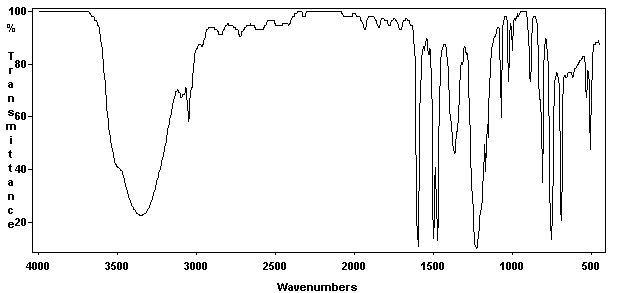 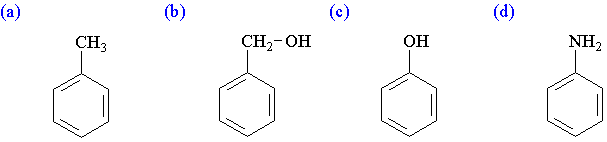 What is the major product of the following reaction?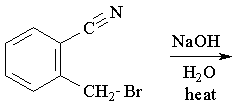 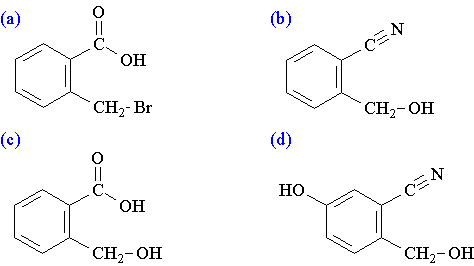 Which of the following transitions is the highest energy transition?Which of the following transitions is the highest energy transition?Which of the following transitions is the highest energy transition?(a)n to s*(b)n to p*(c)s to s*(d)p to p*Which of the following alkenes would have the largest lmax?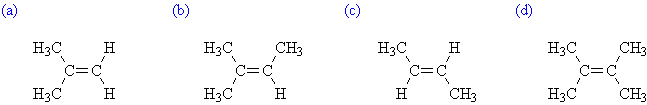 What is the lmax for the following compound? Use the above parameters for your calculation.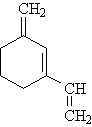 What is the lmax for the following compound? Use the above parameters for your calculation.What is the lmax for the following compound? Use the above parameters for your calculation.(a)229 nm(b)249 nm(c)254 nm(d)259 nmWhich of the following is an intermediate for the basic hydrolysis of methyl ethanoate?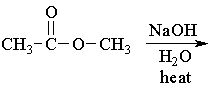 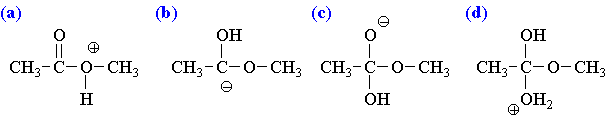 Which of the following compounds is the strongest Brønsted base?Which of the following compounds is the strongest Brønsted base?Which of the following compounds is the strongest Brønsted base?(a)CH4(b)NH3(c)H2O(d)HFWhat is the major product obtained from the following reaction?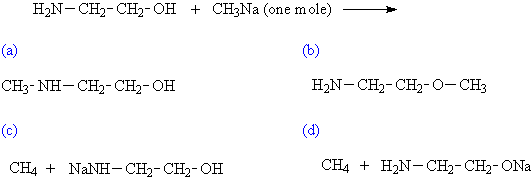  Which of the following compounds is the strongest Brønsted base? Which of the following compounds is the strongest Brønsted base? Which of the following compounds is the strongest Brønsted base?(a)H2PO4-(b)HSO4-(c)NO3-(d)CH3COO-What is the major product of the following reaction?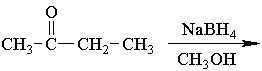 What is the major product of the following reaction?What is the major product of the following reaction?(a)S-2-butanol(b)R-2-butanol(c)a racemic mixture of 2-butanol(d)the hemiketal of 2-butanone and methanol...2-hydroxy-2-methoxybutaneWhich of the Fischer projections correctly depicts the following compound?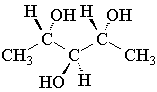 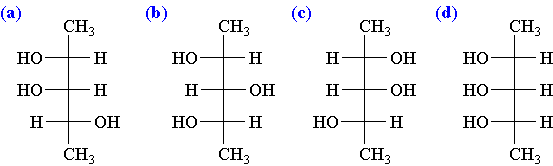 1-C26-D51-D76-D101-B126-C2-A27-B52-B77-A102-A127-C3-B28-B53-B78-B103-C128-D4-D29-A54-A79-D104-C129-B5-B30-A55-C80-D105-C130-B6-B31-C56-B81-C106-D131-D7-C32-B57-C82-B107-C132-D8-B33-C58-C83-A108-A133-C9-B34-C59-D84-A109-A134-D10-D35-D60-C85-C110-C135-A11-B36-C61-A86-C111-B136-D12-B37-C62-A87-B112-D137-D13-B38-A63-A88-A113-C138-D14-D39-A64-D89-B114-A139-A15-C40-D65-C90-A115-D140-A16-D41-D66-B91-A116-B141-B17-D42-B67-B92-A117-D142-B18-D43-B68-C93-C118-A143-C19-A44-C69-D94-A119-D144-B20-D45-D70-A95-B120-A145-D21-B46-c71-D96-D121-D146-A22-C47-c72-A97-A122-D147-A23-C48-A73-C98-D123-A148-B24-B49-A74-C99-B124-A149-C25-D50-C75-C100-D125-A150-D